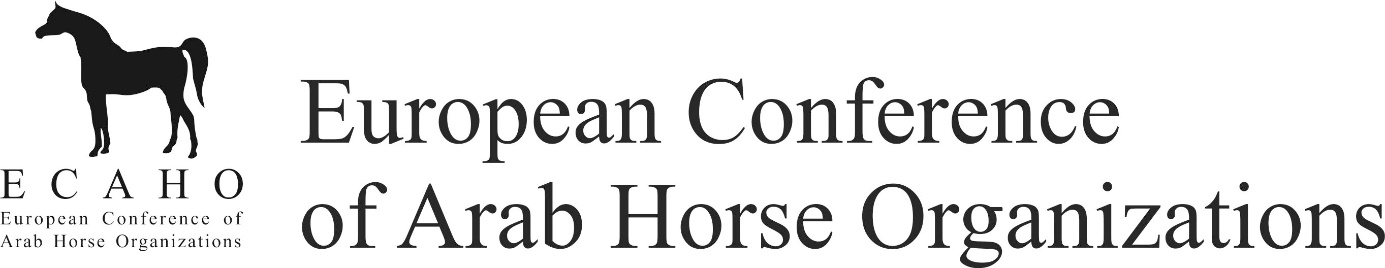 Trail Scribes Confirmation by Senior Sport JudgeName of the event:				Venue:	
Country:				Date: 	ECAHO Sport show:   YES     NO    	Sport together with ECAHO Halter Show:    YES       NO
ECAHO Sport class together with open Sport event	:  YES     NONumber of Trail classes at this show:Number of horses presented in each of these classes 
Name, address, e-mail, mobile of the scribe:	Name, address, e-mail, mobile of the Senior Judge:License:Positive:    YES          NODate:		Signature of Senior Judge:		To be sent immediately after the show to Chairman of EAHSpC Elisabeth Chat : info@chat-horses.at, cc to: the Executive Secretary of ECAHO: ECAHO Office,  Zuzana Slavíková, Na Blatech 242, CZ-27711 Libis, Czech Republic
Phone +420 602 876 396, zuzana.slavikova@ecaho.orgTrail Classes scribe was on duty, please mark with OTrail Classes scribe was on duty, please mark with OTrail Classes scribe was on duty, please mark with ONoviceAdvancedMasterHand TrailHand TrailHand TrailNoviceAdvanced